Министерство сельского хозяйства Российской Федерации ФЕДЕРАЛЬНОЕ ГОСУДАРСТВЕННОЕ БЮДЖЕТНОЕ ОБРАЗОВАТЕЛЬНОЕ УЧРЕЖДЕНИЕ ВЫСШЕГО ОБРАЗОВАНИЯ «РОССИЙСКИЙ ГОСУДАРСТВЕННЫЙ АГРАРНЫЙ УНИВЕРСИТЕТ – МСХА ИМЕНИ К.А. ТИМИРЯЗЕВА»ИНФОРМАЦИОННОЕ ПИСЬМО73-я Международная студенческая научно-практическая конференция,посвященная 180-летию со дня рождения М.К. Турского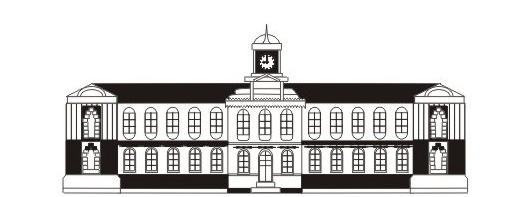 24-27 марта 2020 годаУВАЖАЕМЫЕ КОЛЛЕГИ!Приглашаем Вас принять участие в Международной студенческойнаучно-практической конференции,посвященной 180-летию со дня рождения М.К. ТурскогоУсловия участия:Конференция пройдёт 24-27 марта 2020 года в ФГБОУ ВО РГАУ-МСХА имени К.А. ТимирязеваФорма участия в конференции: очнаяВ конференции принимают участие студенты (бакалавриата, специалитета, магистратуры) российских и зарубежных вузов, студенты средних профессиональных образовательных учреждений, а также учащиеся средних общеобразовательных школ, лицеев и центров образования и т.п.)Количество соавторов в одном докладе, статье – не более 2-х.Автор может принимать участие не более, чем в 2-х секциях.Регистрация заявок с 28 января по 29 февраля 2020 г. на научном портале https://lomonosov-msu.ru/rus/event/6064/К публикации принимаются три лучших доклада по каждой секции, которые будут опубликованы в сборнике трудов конференции и размещены в РИНЦ.Статьи принимаются до 3 апреля 2020 года.Участие в конференции бесплатное.Оплата проживания и питания иногородних участников конференции производится за счёт командировочных расходов направляющей стороны.Проживание: В гостинице (от 1500 руб. в сутки).Адрес университета:127550, Москва, Тимирязевская ул., 49Проезд:  Ст. метро «Савеловская», далее автобусами 72, 87, ст. метро «Тимирязевская», «Дмитровская» далее трамваем 27 до остановки «Академия имени К.А. Тимирязева» или ст. метро «Петровско-Разумовская», далее пешком.Секции конференции:Требования к оформлению материалов:К публикации принимаются статьи объемом до 3-х страниц формата А4 (210×297 мм), включая таблицы (не более 1-ой) и рисунки (не более 1-ого), библиографический список (не более 5-ти источников, не старше 10 лет).Текст должен быть набран на компьютере в редакторе Word for Windows на русском языке или английском языке. Поля страниц – 2 см со всех сторон.  Шрифт Times New Roman, основной размер шрифта – 14 pt, в таблицах – 12 pt. Межстрочный интервал 1,0, абзацный отступ одинаковый – 1,25 см.Слева без абзаца УДК или ББК, название статьи (по центру без абзацного отступа), пропущенная строка – ФИО, должность, организация, затем пропущенная строка – аннотация на статью (не более 5 строк), пропущенная строка – ключевые слова (5-10 слов).Таблицы не нумеруются. В тексте должна присутствовать ссылка на таблицу. При оформлении таблицы в правом верхнем углу пишут слово таблица, затем идет тематический заголовок к таблице (по центру, без абзацного отступа). Рисунки и графики в формате JPG, использование блок-схем только в формате JPG. Название иллюстрации (рисунок) помещают под ней. Подрисуночные надписи выравниваются по центру без абзацного отступа.Библиографический список оформляется по ГОСТ 7.1.-2003, по тексту статьи должны быть ссылки на используемую литературу (в квадратных скобках).За содержание статьи (точность приводимых в рукописи цитат, фактов, статистических данных) ответственность несёт автор.Оргкомитет в праве отклонить от участия в конференции доклады, полученные позднее 3 апреля 2020 года, либо доклады, представленные с нарушением предъявленных требований.Институт / ФакультетТематические направленияКонтактное лицоТелефон, E-mailИнститут механики и энергетики имени В.П. ГорячкинаИнновационное развитие инженерно-технической системы АПК. Высокиетехнологии в растениеводстве.Инновационное развитие инженерно-технической системы АПК. Повышениеэффективности использования машинно-тракторного парка.Сельскохозяйственные машины.Ресурсосберегающие технологии в растениеводстве.Технологические машины и оборудование природообустройства.Тракторы и автомобили.Инженерная и компьютерная графика.Материаловедение и технология машиностроения.Сопротивление материалов и детали машин.Стандартизация и метрология.Управление качеством.Техническая эксплуатация технологических машин и оборудованияприродообустройства.Ресурсосберегающие технологии и средства технического сервиса.Новые технологии и оборудование в системах электроснабженияпредприятий.Новые технологии и оборудование в электроприводе и электротехнологиях иавтоматизация технологических процессов.Современные технологии и оборудование в теплотехнике, гидравлике иэнергообеспечении предприятий.Манохина Александра Анатольевна заместитель директора института по науке8 (499) 977-24-00, 8 (967) 129-57-88, alexman80@list.ru Институт мелиорации, водного хозяйства и строительстваимени А.Н. КостяковаПовышение эффективности мелиоративных систем.Проблемы теории проектирования зданий и сооружений АПК.Вопросы агропромышленного и гражданского строительства.Экология в строительстве (новая секция)Проблемы гидротехнического и природоохранного строительства.Экспертиза и управление недвижимостью.Современные вопросы строительства и архитектуры.Информационные технологии в АПК.Мелиоративные и строительные машины (новая секция)Развитие сельскохозяйственного водоснабжения и водоотведения.Управление водными ресурсами и водопользование.Технологии выполнения работ на объектах природообустройства изащиты окружающей среды.Актуальные проблемы экологии и природопользования.Аспекты экологической безопасности и природопользования.Безопасность техносферы.Охрана труда.Физика.Мочунова Наталья Александровназаместитель директора института по науке8(499) 976-21-948(926)346-17-36nata_kpk@mail.rumochunova@rgau-msha.ru  Институт экономики и управления АПКИстория экономической мысли и современность. Микро- и макроэкономические условия развития экономики России. Развитие аграрной экономики: тенденции и перспективы.Актуальные вопросы экономики. Современная аграрная экономика. Инновационное развитие экономики. Мировая экономика и внешнеэкономическая деятельность. Социально-экономическое развитие стран и регионов мира. Проблемы и перспективы развития финансово-кредитного механизма в глобальной экономике. Современные тенденции управления финансами в АПК России. Актуальные проблемы автоматизации бухгалтерского учета: системы и технологии. Проблемы применения МСФО в России в условиях возрастающих информационных потребностей заинтересованных пользователей. Проблемы развития теории и практики бухгалтерского учёта в аграрном секторе экономики. Теоретические аспекты и практика управленческого учёта. Актуальные проблемы налогообложения и налогового администрирования (для бакалавров). Проблемы корпоративного налогообложения в России и за рубежом (для магистров). Индикаторы экономической безопасности хозяйствующих субъектов. Проблемы обеспечения экономической безопасности деятельности хозяйствующих субъектов.Инструменты обеспечения экономической безопасности хозяйствующих субъектов.Инструментальные средства анализа хозяйственной деятельности.Опасности, риски, угрозы в системе обеспечения экономической безопасности хозяйствующего субъекта. Контроль в обеспечении экономической безопасности хозяйствующего субъекта.Математика и приложения. Современные направления экономико-статистических исследований (на английском языке). Статистика и эконометрика. Статистическая бизнес-аналитика (магистры). Цифровое пространство бакалаврских разработок (информационные: системы; методы; технологии; программное обеспечение; ресурсы). Цифровое пространство прикладных исследований и их результатов (информационные: системы; методы; технологии; программное обеспечение; ресурсы) (МАГИСТРЫ). Системный анализ и моделирование процессов в АПК. Информационные системы и технологии в АПК. Современные проблемы управления АПК. Цифровая трансформация АПК: проблемы и перспективы. Прикладные маркетинговые исследования. Стратегический и операционный маркетинг.Мигунов Ришат Анатольевичзаместитель директора института по науке8 (499) 976-33-248(917)526-77-84migunov@rgau-msha.ru Факультет Агрономии и биотехнологии«Агрометеорология» посвященная Всемирному дню метеорологии.«Биотехнология и молекулярная биология», посвященная 100-летию со дня рождения академика Р.Г. Бутенко.«Генетика и селекция».«Земледелие и методика опытного дела».«Тропическое растениеводство» (растениеводство  и кормопроизводство тропиков и субтропиков).«Юный аграрий» (школьники)«Растениеводство и луговодство» (по результатам собственных экспериментальных данных).«Теория и практика высоких урожаев» (студенты 1-3 курсов бакалавриата, 1-го курса магистратуры).«Защита растений». «Физиология растений - теоретическая основа для разработки современных технологий в растениеводстве».Анисимов Александр Алексеевичзаместитель декана по науке8(499) 976-18-258 (903) 797-25-28 alanis152@mail.ruГуманитарно-педагогический факультетАктуальные вопросы истории и политологии. Актуальные вопросы аграрного, земельного и экологического права.Современные проблемы педагогики и психологии.Теория и методика профессионального образования.Актуальные проблемы рекламы, PR и журналистики. Актуальные проблемы философии.Английский язык (общий).Английский язык в научно-исследовательской деятельности.Английский язык в профессиональной коммуникации.Немецкий язык.Французский язык.Актуальные проблемы государственного и муниципального управления и аграрного туризма.Современная межкультурная коммуникация.Языки и культуры.Русский язык как средство профессиональной коммуникации.Актуальные проблемы физической культуры и спорта.МамедовАзер Агабалаевич заместитель декана по науке8 (499) 976-36-92, 8(926)906-10-96azermamedov@mail.ruФакультет зоотехнии и биологииАктуальные проблемы ветеринарной медицины и безопасности продукции животноводства.Биологические основы животноводства.Биология.Кинология и фелинология.Коневодство.Кормление и разведение сельскохозяйственных животных.Механизация и автоматизация животноводства.Пчеловодство и рыбоводство.Частная зоотехния. Память о боевом и трудовом подвиге ученых факультета зоотехнии и биологии в Великой Отечественной войне. Заикина Анастасия Сергеевна - заместитель декана по науке8(499) 976-14-47, 8(915) 407-21-60, azaikina@rgau-msha.ruФакультет почвоведения, агрохимии и экологииАгрохимия, биохимия и радиология.Агроэкология.Актуальные вопросы микробиологии.Сельскохозяйственные мелиорации и землеустройство.Лесное хозяйство.Почвоведение, геология и ландшафтоведение.Химические науки.Экология и природопользование.Минаев Николай Викторович заместитель декана по науке8 (499) 976-12-80, 8 (916) 270-74-10, nminaev@rgau-msha.ruФакультет садоводства и ландшафтной архитектуры1.Селекция, генетика и биотехнология растений.2.Ботаника.3.Овощеводство и лекарственные растения.4. Ландшафтная архитектура.5. Садово-парковое и ландшафтное строительство (стендовые доклады).6. Плодоводство.7. Виноградарство и виноделие.8. Декоративное садоводство и газоноведение.Миронов Алексей Александрович заместитель декана по науке8-499-976-49-06;8-499-976-05-458(903)181-37-55 alexeimrnv@gmail.comТехнологический факультетРазвитие направления товароведения на современном этапеСовременные технологии хранения и переработки плодоовощной и растениеводческой  продукцииТехнологии переработки продукции животноводства.Безопасность и качество сельскохозяйственного сырья и продуктов питанияСовершенствование процессов и аппаратов перерабатывающих производствМасловский Сергей Александрович - заместитель декана по науке8 (499) 976-33-13, 8 (905) 714-47-72, Maslowskij@i.uaВоенный учебный центрСекция военной кафедрыКонкин Михаил Юрьевичпроф., д.т.н. 8 (499) 977-24-22voenka@rgau-msha.ru